0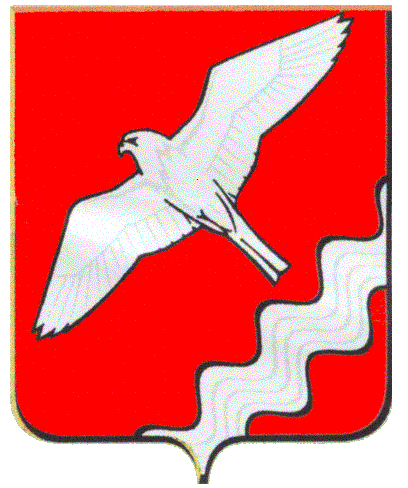 АДМИНИСТРАЦИЯ МУНИЦИПАЛЬНОГО ОБРАЗОВАНИЯ КРАСНОУФИМСКИЙ ОКРУГПОСТАНОВЛЕНИЕот 09.10.2017 г. № 958 г. КрасноуфимскОб утверждении тарифов  на оказаниеплатной услуги  бани  в п. Натальинск	В соответствии с Федеральным  Законом   от 06.10.2003 г. №131-ФЗ  «Об  общих  принципах  организации   местного  самоуправления  в  Российской  Федерации», постановлением Администрации МО  Красноуфимский  округ  от  31.05.2017 г. № 495 «Об  утверждении Порядка предоставления  субсидий  из средств местного бюджета МО Красноуфимский округ на возмещение недополученных доходов по услугам бани», на  основании  ходатайства  ИП  Трифонов П. А., руководствуясь ст. 26, 31 Устава  МО Красноуфимский  округ, ПОСТАНОВЛЯЮ:	1. Утвердить  с 1 ноября 2017 года в  п. Натальинск тарифы на  оказание платной услуги  бани  за помывку одного посетителя в следующих размерах:	1.1. детям  до  16 лет – 80 рублей  (при  предъявлении  свидетельства  о  рождении – оригинала  либо  копии,  заверенной  в  территориальном  отделе); 	1.2. инвалидам, пенсионерам – 100 рублей  (при  предъявлении  пенсионного  удостоверения – оригинала  либо  копии,  заверенной  в  территориальном   отделе);	1.3. остальным  категориям  населения – 150 рублей.	2. Отменить постановление 	Администрации МО Красноуфимский округ  от 26.12.2016 г. № 1116 «Об утверждении тарифов на оказание услуги бани                в п. Натальинск».	3. Опубликовать  данное  постановление  в  газете  «Вперёд» и  разместить  на  официальном  сайте  МО  Красноуфимский округ.	4. Контроль  за  исполнением  настоящего постановления  возложить  на  заместителя  главы  Администрации  МО  Красноуфимский  округ  по экономическим  вопросам  Г.А. Пастухову.ГлаваМуниципального образованияКрасноуфимский  округ                                                                    О.В.Ряписов